                                                                      KARTA   ZGŁOSZENIOWA                                                                                                           VI  Mistrzostwa  Polski w Tenisie stołowym Stowarzyszeń i Klubów  Abstynenckich dla Amatorów z okazji „ Ogólnopolskiego Dnia Trzeźwości”.                                         ZAPISY   DO   25  września   2021  R.                                        Rozpoczęcie  Turnieju  w dniu   09.10.2021 r.   od   godz. 9°°  Oświadczam,  że  zapoznałem  się i akceptuję  regulamin  zawodów  oraz  mój stan zdrowia                                             pozwala na wzięcie udziału w  Turnieju Tenisa Stołowego . Wyrażam  zgodę  na  wykorzystanie  mojego  wizerunku  oraz  publikowanie  i  przetwarzanie moich  danych  osobowych  przez  Organizatora  Turnieju, zgodnie  z  ustawą z  dnia 29 sierpnia 1997 r. o ochronie danych osobowych /tekst jednolity   Dz. U. z 2002 r.    Nr 101, poz. 926 z póź. zm.  Zgoda na przetwarzanie danych osobowych zgodnych nz RODO1. Wyrażam zgodę na przetwarzanie moich danych osobowych przez Kolskie Stowarzyszenie Abstynentów  „Przyszłość”   z siedzibą w Kole  ul. Powstańców Wielkopolskich 4 w celu  zgłoszenia zawodnika  do Turnieju Tenisa stołowego. 2. Podaję dane osobowe dobrowolnie i oświadczam, że są one zgodne z prawdą.3. Zapoznałem(-am) się z treścią klauzuli informacyjnej, w tym z informacją o celu i sposobach przetwarzania danych osobowych oraz prawie dostępu do treści swoich danych i prawie ich poprawiania.                                        		                                        ………………………………                                                                     ……………………………………………..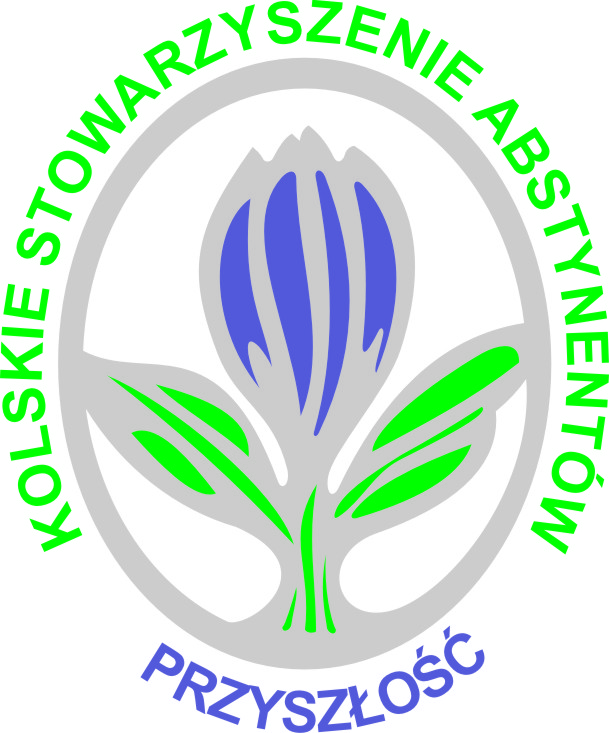     Data zgłoszenia                                                                                                      Podpis uczestnika                                                                      Klauzula  informacyjna RODO Akceptuję Regulamin  V Mistrzostw Polski w Tenisie stołowym Stowarzyszeń i Klubów Abstynenckich dla AMATORÓW z okazji „ Ogólnopolskiego Dnia Trzeźwości”. Wyrażam zgodę na przetwarzanie  moich danych osobowych /  przez  Kolskie Stowarzyszenie   Abstynentów ”Przyszłość” w Kole  w celu uczestnictwa w imprezie .Wyrażam zgodę na nieodpłatną publikację mojego wizerunku  utrwalonego w przekazach telewizyjnych, internetowych, gazetach,  oraz na nieodpłatne wykorzystanie wizerunku utrwalonego w formie fotografii lub zapisu video.  Oświadczam, że zapoznałem się z poniższą klauzulą informacyjną:Zgodnie z art. 24 Ustawy o Ochronie Danych Osobowych oraz z art. 13 ust. 1 i 2 RODO* informuję, że:1. Administratorem  danych osobowych są ;Kolskie Stowarzyszenie Abstynentów  Przyszłość” w Kole, ul. Powstańców Wielkopolskich 4 ,  62-600 Koło,Urząd Miejski w Kole ul. Stary Rynek 1, 62-600 Koło. 2. Dane osobowe zawarte w Karcie  zgłoszeniowej  będą przetwarzane w celu uczestnictwa  w imprezie  „V Mistrzostwa Polski w Tenisie stołowym   na podstawie art. 6 ust. 1 lit. a RODO (osoba, której dane dotyczą wyraziła zgodę na przetwarzanie swoich danych osobowych).3. W niektórych sytuacjach mamy prawo przekazywać dane  osobowe  dalej – jeśli  jest to konieczne, abyśmy mogli wykonywać nasze zadanie. Możemy przekazywać dane osobowe   w szczególności następującym odbiorcom:- osobom upoważnionym przez nas – naszym pracownikom i współpracownikom, którzy muszą mieć dostęp do danych osobowych  aby wykonywać swoje obowiązki;- podmiotom przetwarzającym – którym zlecimy czynności przetwarzania danych, organizatorom;- Kolskie Stowarzyszenie Abstynentów Przyszłość w Kole-Urząd Miejski w Kole ,  w celu realizacji - rozliczenia Projektu – zadania. 4. Dane  po zrealizowaniu celu pierwotnego, dla którego zostały zebrane, o  jakim była mowa wcześniej, będą przetwarzane dla celów archiwalnych przez okres zgodny z obowiązującymi u nas przepisami archiwalnymi.5. Masz prawo zwrócić się do nas z żądaniem dostępu do danych ich sprostowania, usunięcia lub ograniczenia przetwarzania, wniesienia sprzeciwu wobec przetwarzania, przenoszenia danych. Możesz wycofać też zgodę na przetwarzanie danych w dowolnym momencie bez wpływu na zgodność z prawem przetwarzania, którego dokonano na podstawie tej zgody przed jej cofnięciem.6. Masz prawo wniesienia skargi do Organu nadzorczego (w rozumieniu RODO) dotyczącą przetwarzanie danych.7. Podanie  danych osobowych jest warunkiem  zgłoszenia w imprezie „VI  Mistrzostwa Polski w Tenisie stołowym Stowarzyszeń i Klubów  Abstynenckich dla AMATORÓW  . Ich podanie jest dobrowolne, lecz ich niepodanie będzie skutkowało brakiem możliwości uczestnictwa w imprezie .* RODO - Rozporządzenie Parlamentu Europejskiego i Rady (UE) 2016/679 z dnia 27 kwietnia 2016 r. w sprawie ochrony osób fizycznych w związku z przetwarzaniem danych osobowych i w sprawie swobodnego przepływu takich danych oraz uchylenia dyrektywy 95/46/WE.             ……./……./ 2021                                                                    ……………….…........................................................................           Miejscowość,   data                                                                                               Czytelny podpis Nazwisko:Imię:Data urodzenia:                                                     /    lat   Telefon kontaktowy:  Adres:Nazwa Stowarzyszenia: Wpisowe: 12,00 zł  